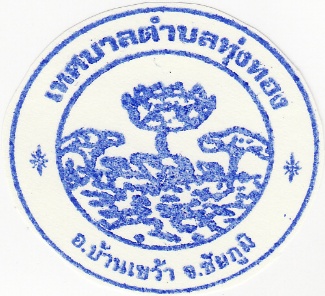      เทศบาลตำบลทุ่งทอง					เอกสารประชาสัมพันธ์ภาษีป้าย  ตำบลบ้านเขว้า  อำเภอบ้านเขว้า					          อัตราภาษีป้าย (บาท / ๕๐๐ ตร.ซม.)  จังหวัดชัยภูมิ  ๓๖๑๗๐					                กฎกระทรวงกำหนดอัตราภาษีป้าย  พ.ศ. ๒๕๖๓                          โทร  ๐๔๔-๘๓๙๘๓๖				(ใช้บังคับสำหรับป้ายที่ต้องเสียภาษีป้ายตั้งแต่วันที่ ๑ มกราคม พ.ศ. ๒๕๖๔ เป็นต้นไปหมายเหตุ๑. กฎกระทรวงฉบับที่ ๕ ออกตามความในพระราชบัญญัติภาษีป้าย พ.ศ. ๒๕๑๐ (๕) ป้ายตาม(๑) (๒) หรือ (๓) เมื่อคำนวณพื้นที่ของป้ายแล้ว ถ้ามีอัตราที่ต้องเสียภาษีต่ำกว่าป้ายละ ๒๐๐ บาท๒. อ้างข้อกฎหมาย พรบ.ป้าย พ.ศ.๒๕๑๐ บัญชีอัตราภาษีป้าย (๗)ป้ายตาม(๑)(๒)(๓)หรือ(๔) เมือคำนวณพื้นที่ของป้ายแล้ว	(ก)	ถ้ามีเศษเกินกึ่งหนึ่งของ ๕๐๐ ตารางเซนติเมตร ให้นับเป็นห้าร้อยตารางเซนติเมตร ถ้าไม่เกินกึ่งหนึ่งให้ปัดทิ้ง